￼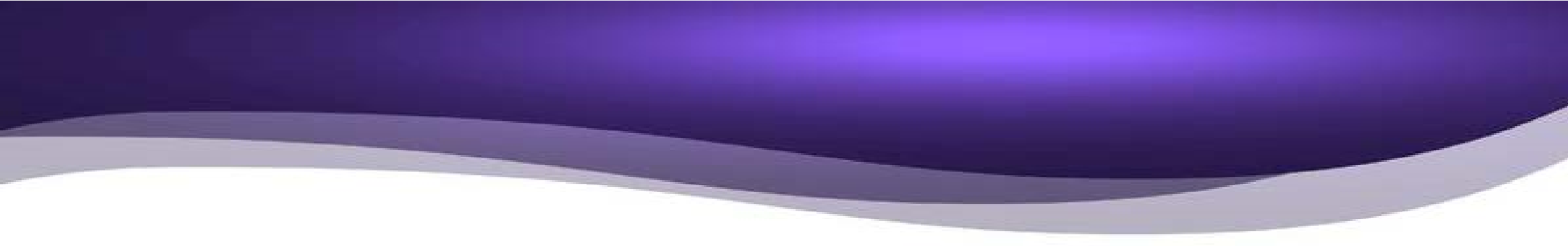 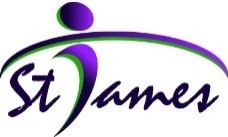 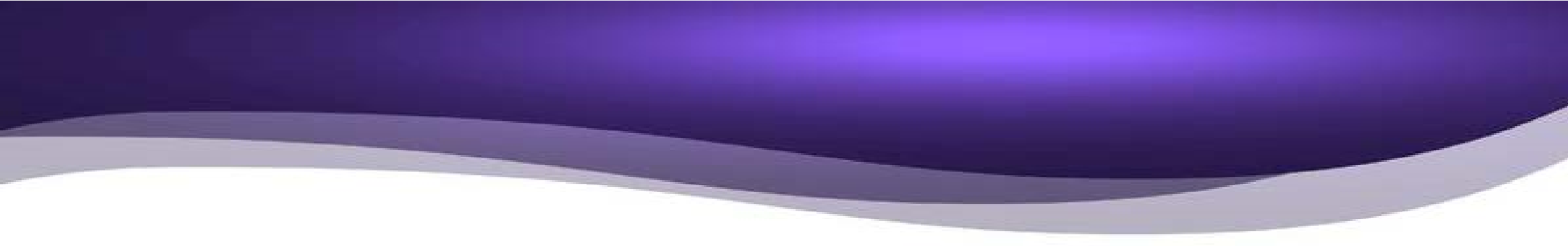 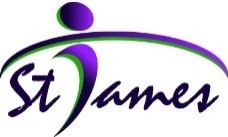 PARENT/GUARDIAN INFORMATIONParent/Guardian Name _________________________________________________________________________________________________________Address:  _______________________________________________________________________________________________________________________City: _____________________________________________________________ State: ________________________ Zip: ___________________________Phone: _____________________________________________ Email: _____________________________________________________________________SCHOOL INFORMATION Name of High School __________________________________________________________________________________________________________Address:  _______________________________________________________________________________________________________________________City: _____________________________________________________________ State: ________________________ Zip: ___________________________Current GPA: _____________________________________________ Graduation Date: ___________________________________________________Name of School Attending in the fall: _________________________________________________________________________________________Address: _______________________________________________________________________________________________________________________ City: _____________________________________________________________ State: ________________________ Zip: ___________________________STUDENT PROFILE Have you completed confirmation class?  No 	  Yes, attach a copy of certificate or a note from instructorExtra-Curricular Activities:  List all Activities (Organizations, Athletics, Community Service, etc.) and/or Scholastic Achievements (Honor Society, Scholastic Awards, etc.).  Please complete the following information in as much detail as possible.   Feel free to use additional sheets of paper or to create your own document using the information below.   APPLICATION ATTACHMENTS High School Transcript  	 Essay  Acceptance Letter  		 Two (2) letters of recommendation from Church Ministry LeadersConfirmation Verification (copy of certificate or a note from instructor)Applicant Signature: ________________________________________________________________ 	Date: 	 _______________________________Please submit completed application electronically to scholarship@sjumckc.org or mail directly to St. James United Methodist Church, Youth Scholarship Fund, 5540 Wayne Avenue, Kansas City, MO 64110.  Mailed applications must be postmarked on or before June 15th of the current year.   1.4.2.5.3.6.FOR OFFICE USE ONLY Application Received On: ______________________________        	Accepted by:  _____________________________________________________________Eligibility:   Membership Scholarship  “Mr. Bill” Scholarship  Mr. Bill Book Scholarship Comments:  ________________________________________________________________________________________________________________Approved by:  ___________________________________________________  	Total Scholarship Amount:  $ ________________________________________ 